Søknadsskjema for behandlingsanlegg for kasserte kjøretøy/fritidsbåter, satellittmottak og lignende virksomheterVi viser for øvrig til avfallsforskriften kapittel 4 om kasserte kjøretøy, herunder vedlegg 1 som inneholder tekniske minimumskrav for behandlingsanlegg for kasserte kjøretøy, og forurensningsforskriften § 36-2 (innhold i søknad om tillatelse). 1 Opplysninger om bedriften 2 Type virksomhet 2.1 Kjøretøy mottak og behandling av kasserte kjøretøy  mottak og mellomlagring av kasserte kjøretøy uten behandling1 (satellittmottak) annen virksomhet (beskriv):  tilleggsaktiviteter som foregår i tilknytning til hovedvirksomheten (f.eks. delesalg, reparasjon av biler på eget verksted, mottak av andre typer avfall): Vrakmelding:  søker samtidig om godkjenning til å skrive ut vrakmelding 2.2 Fritidsbåter  mottak og behandling av kasserte fritidsbåter mottak og mellomlagring av kasserte fritidsbåter uten behandling2 (satellittmottak)Skroglengde:  < 15 fot (4,57 m) 	 15-49 fot (4,57-15 m)  	Motor:	 innenbords 		 utenbords  	 annen virksomhet (beskriv):  tilleggsaktiviteter som foregår i tilknytning til hovedvirksomheten (f.eks. delesalg, reparasjon av båter på eget verksted, mottak av andre typer avfall): 2.3 Søknaden gjelder: ny tillatelse        endring av tillatelsePlanlagt oppstart (for nyetablering):Etableringsår (for eksisterende anlegg):3 Lokalisering av anlegget 4 Gjeldende plan for område   regulert til industri        regulert til annet formål: Oppgi navn og dato for gjeldende plan:  Legg ved ev. vedtak om dispensasjon fattet av kommunen  5 Opplysninger om anlegget 5.1 Driftstid og antall ansatte5.2 Grunnforhold leire		 sand		 grus		 fjellgrunn		 annet (beskriv): 5.3 Kapasitet og utforming Legg ved følgende dokumentasjon om oljeutskiller: 1) type oljeutskiller, 2) dimensjonering av olje utskilleren, 3) andre opplysninger (f.eks. om den har nivåalarm og prøvetakingskum)  5.4 Prosesser/aktiviteter på anleggetList opp faste komponenter som tas ut av kjøretøy/fritidsbåter:List opp væsker som tappes: 5.5 Lagringstid og antall kjøretøy/fritidsbåter og mengde andre typer avfall mellomlagret samtidig 6 Utslipp 6.1 Utslipp av forurenset vannBeskriv tiltak mot vannforurensning:Legg ved følgende dokumentasjon: 1) anmerket utslippspunkt på kart, 2) ev. påslippstillatelse fra kommunen, 3) forslag til måleprogram, 4) forslag til utslippsgrenser for olje og ev. tungmetaller og andre utslippskomponenterVed direkte utslipp til resipient (bek, elv, sjø): 1) avstand fra land til utslippspunktet, 2) dybde ved utslippspunktet, 3) koordinater nord og øst i UTM-sone 32For infiltrasjonsanlegg: 1) beskrivelse av grunnforholdene, 2) dokumentasjon om dimensjonering og utforming av anlegget6.2 Utslipp til luftBeskriv kilde(r)/årsak(er):Beskriv komponent (hva som slippes ut):Beskriv tiltak mot luftforurensning:7 StøyBeskriv støykilder: Beskriv tiltak mot støy:Legg ved ev. støyberegninger/-målinger8 Øvrige opplysningerLegg ved ev. tillatelser/godkjenninger etter annet regelverk______________________________                                                         ______________________________________Dato								Søkers underskrift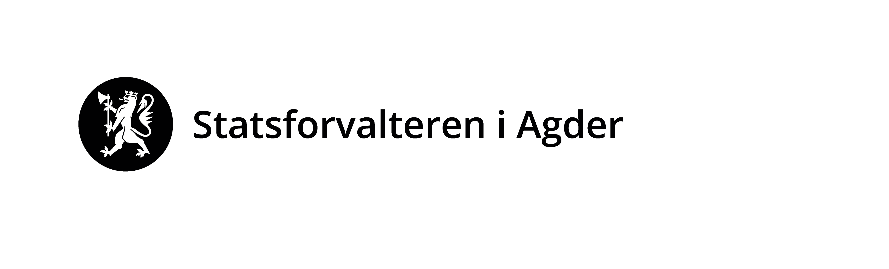 Send utfylt skjema til Statsforvalteren i Agder. Det vil som oftest være nødvendig å benytte vedlegg til skjemaet. Det framgår av skjemaet når du skal oppgi opplysninger i vedlegg. Bruk også vedlegg ved eventuell plassmangel i skjemaet. Du kan sende utfylt skjema enten elektronisk til sfagpost@statsforvalteren.no eller som vanlig post til Statsforvalteren i Agder, postboks 504, 4804 Arendal.Navn Org. nummerAdresseE-post Telefonnr.Telefonnr.KontaktpersonE-post til kontaktpersonenTelefonnr. til kontaktpersonenTelefonnr. til kontaktpersonenTelefonnr. til kontaktpersonenKommune, gnr./bnr. Avstand til nærmeste bebyggelse Type bebyggelseDriftstid (klokkeslett)Antall ansatte Gjelder per i dag (for eksisterende anlegg)Søkes om (både for nye anlegg og eksisterende)Antall kjøretøy mottatt per år (stk.)Type mottatte kjøretøyAntall fritidsbåter mottatt per år (stk.)Andre typer mottatt avfall (f.eks. metall) Mengde andre typer avfall mottatt per år (tonn, spesifiser for hver type/fraksjon)Uteareal med fast ugjennomtrengelig dekke (m2)Uteareal med fast dekke (m2)3Oljeutskiller og sandfang (ja eller nei, hvilke arealer som er tilknyttet)Annen type renseanlegg  Gjerde rundt anlegget og dets høyde/ev. annen skjerming/tiltak mot innsyn og hindring av adgang Prosess/aktivitetType utstyr som benyttes Hvor ofte prosessen/aktiviteten skjerHvor prosessen/aktiviteten foregår (inne, ute, type dekke, under tak osv.)Oppstilling uten noen form for behandling/lagring før behandling--Miljøsanering (fjerning av miljøfarlig avfall)PressingEv. annen type behandling Transport ut fra anlegget til videre behandling --Maksimal lagringstid (antall dager/måneder)Maksimalt antall samtidig mellomlagret kjøretøy (stk.)Usanerte kjøretøy/fritidsbåter Sanerte kjøretøy/fritidsbåterPressede kjøretøy/oppdelte fritidsbåterAndre typer avfall (spesifiser for hver type/fraksjon) Kommunalt nettBekk, elv, innsjøSjøInfiltreres i grunnenRensing før utslippAvrenning fra fast ugjennomtrengelig dekkeAvrenning fra fast dekkeSanitært avløpsvannAnnet (spesifiser)